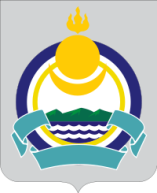 Республика Бурятия Мухоршибирский районСОВЕТ ДЕПУТАТОВМУНИЦИПАЛЬНОГО ОБРАЗОВАНИЯ СЕЛЬСКОГО ПОСЕЛЕНИЯ «САГАННУРСКОЕ»__________________________________________________________________________РЕШЕНИЯ«29»  февраля 2016 г.                                                                                                    № 84п. Саган-НурОб утверждении перечня услуг, которые являются необходимыми и обязательными для предоставления муниципальных услуг Администрацией муниципального образования сельского поселения «Саганнурское»В соответствии со ст. 9 Федерального закона от 27.07.2010 N 210-ФЗ "Об организации предоставления государственных и муниципальных услуг", статьей 21 Устава муниципального образования сельского поселения «Саганнурское»,Совет депутатов муниципального образования сельского поселения «Саганнурское»решил:Утвердить Перечень услуг, которые являются необходимыми и обязательными для предоставления муниципальных услуг Администрацией муниципального образования сельского поселения «Саганнурское», согласно приложению.Обнародовать настоящее решение путем размещения на информационных стендах поселения и разместить на официальном сайте Администрации муниципального образования сельского поселения «Саганнурское».Настоящее решение вступает в силу с момента обнародования.Контроль за исполнением решения возложить на ведущего специалиста по экономике и финансам Администрации муниципального образования сельского поселения «Саганнурское»  (С.В.Цыбикову).Главамуниципального образования сельского поселения «Саганнурское»                                                   М.И. ИсмагиловПриложение к Решению Совета депутатов муниципального образования сельского поселения «Саганнурское»от 29.02.2016 г. № 84Перечень услуг, которые являются необходимыми и обязательными для предоставления муниципальных услуг Администрацией муниципального образования сельского поселения «Саганнурское»№ п/пНаименование услугиПредоставление нотариально удостоверенной доверенности на уполномоченное заявителем лицо Предоставление нотариально заверенной доверенности, в случае обращения  на подачу  заявления  представителя  заявителя (заявителей) для приватизации жилищного фондаПредоставление нотариально заверенного согласия на неучастие  в  приватизации квартиры (дома) членов семьи, имеющих право на приватизацию (значащихся в договоре социального найма, либо ордере, либо зарегистрированных в данной квартире (доме)Предоставление разрешения органов опеки и попечительства о неучастии несовершеннолетних детей в приватизацииПредоставление справки с места  регистрации, справки органов технического учета с мест проживания,  подтверждающей не использование  права приватизации с  04.07.1991 г.Предоставление справки с лицевого счета  о  зарегистрированных в данной квартире для приватизации жилого помещенияПредоставление документов (выписки из лицевого счета, справки с места жительства) (за исключением документов, выдаваемых организацией, подведомственной органу местного самоуправления)Предоставление документов  о признании гражданина малоимущим (справка о заработной плате, справка о денежных вкладах, предоставление справки о стоимости имущества, облагаемого налогом)Предоставление справки, выданной органами технической инвентаризации, о наличии или отсутствии жилых помещений на праве собственности по месту постоянного жительства заявителя и членов его семьи, предоставляемая на заявителя и каждого из членов его семьи (по состоянию на 01.10.1998г.)Предоставление документов организаций по государственному техническому учету и (или) технической инвентаризации (документа, подтверждающего стоимость недвижимого имущества для признания граждан малоимущими в целях постановки на учет в качестве нуждающихся в жилых помещениях; документа о наличии или отсутствии жилых помещений на праве собственности на каждого члена семьи в целях постановки на учет в качестве нуждающихся в жилых помещениях, в целях исключения жилого помещения из состава муниципального специализированного жилищного фонда муниципального образования сельского поселения «Саганнурское»; документа о неиспользовании права на приобретение в собственность бесплатно, в порядке приватизации, жилых помещений (домов); технического паспорта жилого помещения в целях его приватизации); домовая книга, документы об оплате земельного налога (платежей за землю), документы, содержащие сведения о дате создания жилого дома (история домовладения) для предоставления земельного участка в соответствии с пунктом "е" части 1 статьи 1 Закона Республики Бурятия от 16.10.2002 N 115-III "О бесплатном предоставлении в собственность земельных участков, находящихся в государственной и муниципальной собственности" Предоставление схемы границ земельного участка для её утверждения и формирования земельного участка.Проведение кадастровых работ в связи с образованием земельного участка, в связи с изменением уникальных характеристик земельного участка (в связи с изменением площади земельного участка и (или) изменением описания местоположения его границ) в случае приобретения земельного участка без проведения торгов, в случае заключения соглашения о перераспределении земельных участков; проведение работ, в результате которых обеспечивается подготовка документов, содержащих необходимые для осуществления государственного кадастрового учета сведения о части земельного участка, в отношении которой устанавливается сервитут, осуществление государственного кадастрового учета части земельного участка для заключения соглашения об установлении соглашения о сервитуте.Предоставление нотариально удостоверенного согласия об оформлении земельного участка в собственность одного лица или в общую долевую собственность нескольких лиц из числа указанных граждан, полученного не ранее одного месяца со дня обращения с заявлением, в случае, если жилой дом находится в пользовании нескольких лиц, в целях приобретения земельного участка в соответствии с пунктами "д", "е" части 1 статьи 1 Закона Республики Бурятия от 16.10.2002 N 115-III "О бесплатном предоставлении в собственность земельных участков, находящихся в государственной и муниципальной собственности"Перевод на русский язык документов о государственной регистрации юридического лица в соответствии с законодательством иностранного государства в случае, если заявителем является иностранное юридическое лицо, в целях получения прав на земельный участок или в целях заключения соглашения о перераспределении земель и (или) земельных участков, государственная собственность на которые не разграничена или находящихся в муниципальной собственности, и земельных участков, находящихся в частной собственностиПредоставление надлежащим образом заверенного перевода на русский язык документов о государственной регистрации юридического лица в соответствии с законодательством иностранного государства в случае, если заявителем является иностранное юридическое лицо, в целях получения прав на земельный участок или в целях заключения соглашения о перераспределении земель и (или) земельных участков, государственная собственность на которые не разграничена или находящихся в муниципальной собственности, и земельных участков, находящихся в частной собственностиПредоставление нотариально удостоверенного согласия супруга на приобретение в собственность земельного участка в случае приобретения земельного участка в собственность одним из супруговПредоставление схемы расположения земельного участка в целях его образования, в целях осуществления перераспределения, подготовка, которой обеспечена за счет заявителя; предоставление схемы границ предполагаемых к использованию земель или части земельного участка на кадастровом плане территории с указанием координат характерных точек границ территорииПредоставление нотариально удостоверенной доверенности в целях заключения договора социального найма или внесения изменений в договор социального найма; освидетельствование нотариусом подлинности подписи на следующих документах: заявление о вселении в жилое помещение и включении в договор социального найма, заявление на исключение из договора социального найма жилого помещения либо ранее выданного ордера, согласие на обработку персональных данных; согласие о признании нанимателем дееспособного члена семьи; согласие на вселение нового члена семьи в занимаемое жилое помещение